 «МБДОУ № 13»Конспектнепосредственной образовательной деятельности по познавательномуразвитию на тему:«Веселые задачки»для детей подготовительной группы                                                                     Выполнила воспитатель:                                                                     Уруджбекова Динара Ярахмедовнанп. Спутник, 2021г.Цель: Закрепление математических представлений детей подготовительной группы по составлению и решению арифметических задач на сложение и вычитание.Задачи: 1. Образовательные: Закреплять навыки количественного и порядкового счета в пределах 10. Упражнять в составлении и решении арифметических задач на сложение и вычитание. Умение давать полный ответ на вопрос задачи. 2. Развивающие: Развивать связную речь, мелкую моторику, графические навыки. Развивать внимание, память, логическое мышление. 3. Воспитательные:                                                     Воспитывать интерес к математике. Создавать у детей радостное настроение.                                                                                                               Формировать умение слушать воспитателя, отвечать на вопросы.                     Интеграция образовательных областей:                                                                              Художественно – эстетическое (развивать эстетическое восприятие; графические навыки; развитие мелкой моторики рук).                                                                               Речевое развитие (продолжать развивать и активизировать словарный запас детей; вовлекать детей в разговор во время составления и решения задач).                                                                                     Физическое развитие (способствовать сохранению и укреплению здоровья детей).Методы:  игровой; речевой; двигательный; познавательный; продуктивный. Оборудование: Компьютер, колонки, магнитная доска, аудиозапись.Предварительная работа с детьми:   Прямой и обратный счет в пределах 10; решение простых арифметических задач; графический диктант; индивидуальные занятия, работа по обучению  состава числа.Демонстрационный материал:  коробка с письмом и конвертами; картинки  для составления задач; карточки с заданием; пазлы; карточки для составления задач, винтики.Раздаточный материал: лист бумаги в клетку на каждого ребенка; простые   карандаши,  набор цифр на каждого ребенка, математические наборы, математические раскраски.Ход занятия: Утреннее приветствие: Воспитатель начинает занятие с утреннего приветствия. Дети с воспитателем сидят в игровой комнате.Воспитатель: Собрались мы с вами в круг,Я твой друг и ты мой друг.Утро наше начинается,Настроенье поднимается.Поздороваемся дружно,Это ведь нам очень нужно!Здравствуйте мои детишки,И девчонки и мальчишки!(Сюрпризный момент): Воспитатель: Ребята, сегодня я пришла в группу и увидела на столе эту коробку. (Показываю коробку) Интересно, что же в ней? Давайте, посмотрим. Воспитатель открывает коробку и находит в ней письмо.Воспитатель: Ребята, это же письмо от Фиксиков! Хотите узнать, что они пишут?Дети: Да, хотим.Воспитатель: Давайте, я прочитаю вам его. (Воспитатель читает письмо.) «Дорогие ребята, пишут вам, Фиксики. Мы знаем, что вы любите смотреть  мультфильмы о нас, поэтому надеемся на вашу помощь. У нашего друга Дим  Димыча сломался телевизор. А Нолик растерял все  винтики, которые необходимы для ремонта, и еще у нас забрали помогатор. Помогите, пожалуйста, нам отыскать винтики. Чтобы их найти, вы должны выполнить задания. Задания вы найдете в коробке».  Воспитатель заглядывает в коробку и достает конверты. Воспитатель: Ребята, поможем  Фиксикам найти все  винтики?  Дети: Да. Воспитатель: Давайте откроем первый конверт и посмотрим что в нем.(Воспитатель открывает конверт и видит набор цифр и записку с заданиями).Ребята, Фиксики прислали вам задания. Итак, Конверт № 1. Воспитатель: Ребята, здесь сказано, чтобы я раздала вам цифры. (Воспитатель раздает детям цифры, каждому по одной карточке).Воспитатель: Первое упражнение.Постройтесь по порядку дни недели! Ребята, сколько дней в неделе?Дети: 7.Воспитатель: Совершенно верно! Будьте внимательны. (Дети строятся).Воспитатель: Молодцы! Воспитатель: Второе упражнение. Подойдите ко мне соседи числа 7. (Подходят дети с карточками 6 и 8). Воспитатель и другие дети следят за правильностью выполнения.Воспитатель: Молодцы! Это было верное решение. А теперь, подходят ко мне соседи числа 4. (подходят дети с карточками 3 и 5).Воспитатель: Молодцы, ребята! И подойдите ко мне соседи числа 6. (Подходят дети с карточками 5 и 7).Воспитатель: Умнички! Вы справились абсолютно верно!Воспитатель: Третье упражнение.Сделайте три шага вперед, те у кого в руках карточки с цифрами, которые  больше 5. (Выходят те дети, у которых цифры 6, 7, 8, 9). Воспитатель следит за правильность выполнения.Воспитатель: Молодцы! Будьте внимательны!А теперь, сделайте 4 шага вперед, те у кого в руках карточки с цифрами меньше 6. (Выходят те дети, у которых в руках цифры 5, 4, 3, 2, 1.)  Воспитатель следит за правильностью выполнения.Воспитатель: Отлично! И с этим упражнение вы справились.И последнее! Для самых внимательных!Постройтесь в ряд, в обратном порядке, начиная с самого большого числа!Готовы? 1, 2, 3 - построение начни! (Если необходимо воспитатель корректирует действия детей).Воспитатель: Умнички! Вы все сделали! Ой, что же я вижу в конверте? Это же винтик! Воспитатель обращает внимание, что в конверте лежит винтик,достает его и показывает детям. Воспитатель: Мы нашли первый винтик!Давайте мы его положим в нашу коробку. (Воспитатель кладет винтик в коробку).Воспитатель: А теперь откроем второй   конверт  и посмотрим, что еще для нас подготовили Фиксики.Конверт № 2 Игровое упражнение «Соберите пазлы». Воспитатель открывает второй конверт и читает задание.Воспитатель: Ребята, тут написано, что мы должны пройти на коврик.Давайте, пройдемся и посмотрим, что же там такое? Дети: Это же пазлы!Воспитатель: На коврике в двух местах лежат пазлы. Воспитатель делит детей на две команды и просит собрать пазлы.Давайте, соберем их и посмотрим, что у нас получится. (Дети собирают пазлы). Воспитатель: Ребята, скажите, что у вас получилось?Дети: Винтик! Ура!!! Мы нашли  еще 2 винтика! Воспитатель: Ребята, вы большие молодцы и с этим заданием тоже справились. Вы наверное устали, ну тогда все дружно встали! Физкультминутка:  Дети встают в круг, совместно с воспитателем выполняют  упражнения в  соответствии с текстом. Влево мы сейчас пойдемИ направо мы пойдемСмотрим вверх, смотрим внизНа носочки поднимись!А теперь вокруг себя покружись ты как юлаНожками потопаем, ручками похлопаемПриседаем ниже-ниже,Поднимаемся всё выше1,2,3,4,5 – будем ровно мы дышатьВот закончили зарядку,И теперь берём тетрадку!Конверт№3 «Составление и решение задач». Воспитатель: Мы немного отдохнули! Пора двигаться дальше.А теперь, откроем третий конверт, чтобы узнать следующее задание.  Воспитатель открывает конверт, достает листочек и читает. «Дорогие ребята, в конверт мы положили картинки, но мы не совсем понимаем, что с ними делать. Помогите, пожалуйста».Воспитатель:  Ребята, чтобы помочь Фиксикам разобраться с заданием, вам нужно пройти и сесть за столы.  Дети проходят за столы. У каждого на столе лежит математический набор, листочек в клетку, простой карандаш, набор цифр.Воспитатель показывает ребятам картинки. Воспитатель: Ребята, посмотрите на это задание. Как вы думаете, что мы сейчас будем делать?Дети: Составлять и решать задачки.Воспитатель: Совершенно верно! Скажите, пожалуйста, а сколько частей в задаче? Ответы детей.Воспитатель: Правильно, четыре. Назовите их. Ответы детей.Воспитатель: Да, 1- это условие; 2- вопрос; 3- решение; 4- ответ.Какие вы знаете арифметические действия? Ответы детей.Воспитатель: Правильно, ребята, сложение и вычитание это арифметические действия, с которыми мы знакомы.Какие вы знаете арифметические знаки? Ответы детей. Воспитатель: Молодцы, это: плюс, минус, равно. Сейчас мы с вами составим и решим задачи.Воспитатель вешает на доску картинку с изображением  5 птиц.Воспитатель: Что изображено на картинке?Ответы детей.Воспитатель: Правильно, на ветке дерева сидят птицы. Сколько птиц вы видите?Ответы детей.Воспитатель: Да, правильно, 5.Воспитатель вешает вторую картинку и спрашивает у детей, что они видят.Ответы детей.Воспитатель: Правильно ребята, к ним прилетели еще 2 птицы. Давайте теперь попробуем с вами составить задачу.Воспитатель вместе с детьми составляет задачу. Дети высказывают свои варианты.Дети: Сидели 5 птиц, прилетели еще 2 птицы. Сколько стало? Воспитатель: Хорошо, давайте еще раз повторим: «На ветке сидели 5 птиц. К ним прилетели еще 2 птицы. Сколько птичек стало на ветке?»Воспитатель: Назовите вопрос. Воспитатель  индивидуально обращается к нескольким ребятам.Дети: Сколько птичек стало на ветке?Воспитатель: Ребята, сколько птичек сидело на ветке?Дети: 5 Воспитатель: Сколько еще к ним прилетело птиц?Дети: 2Воспитатель: После того, как к ним прилетели еще 2 птицы, птиц на ветке стало больше или меньше?Дети: Больше.Воспитатель: Если птиц стало больше, значит, какой мы поставим знак?Дети:  знак «+».Воспитатель: А как называется это арифметическое действие?Дети: Сложение.Воспитатель: Какой у нас пример получится?Дети: 5+2=7Воспитатель просит детей с помощью геометрических фигур выложить  на столе схему решения задачи и показать цифру, которая получится при решении данной задачи. После этого воспитатель записывает пример на доске. Воспитатель: Ребята, повторите вопрос задачи.Дети: Сколько стало птиц на ветке?Воспитатель: Ответьте на вопрос задачи полным ответом.Дети: На ветке стало 7 птиц. Воспитатель: Правильно. Составление задачи по картинке. Воспитатель достает из конверта  последнюю картинку и из него выпадает винтик.Ребята, смотрите, из конверта выпал винтик! (Воспитатель обращает внимание детей на винтик, лежащий на полу.)Дети: Как хорошо, мы снова нашли винтик!!!Воспитатель: А теперь, ребята, попробуйте самостоятельно  составить задачу по картинке.На доске вывешена картинка. Дети по картинке составляют задачу и на столах  выкладывают пример. Воспитатель проверяет правильность составления примера.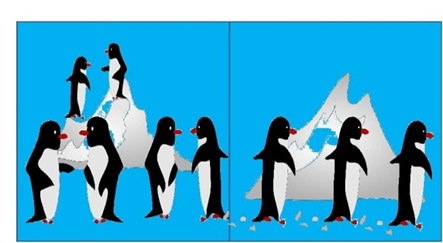 Воспитатель:  Ребята, вы большие молодцы! И с этим заданием вы справились. Мы нашли четвертый винтик. Задание №4. «Секретный план» Воспитатель открывает четвертый конверт и читает задание.Воспитатель: Следующее задание у нас называется «Секретный план» Давайте, мы не будем терять время. Подвиньте, пожалуйста, листочки, мы с вами будем рисовать по клеточкам под мою диктовку. На листочке у каждого стоит красная точка. Поставьте карандаш на эту точку и начнем  работать:2 клетки вправо, 1 – вниз, 1 – вправо, 1- вниз, 1 – вправо, 1- вниз,1 – вправо, 2- вниз, 3 – влево, 4 – вниз, 2- влево, 4- вверх, 3 – влево, 2- вверх, 1 – вправо, 1- вверх, 1 – вправо, 1- вверх,1 – вправо, 1- вверх. Воспитатель: Что у вас получилось? 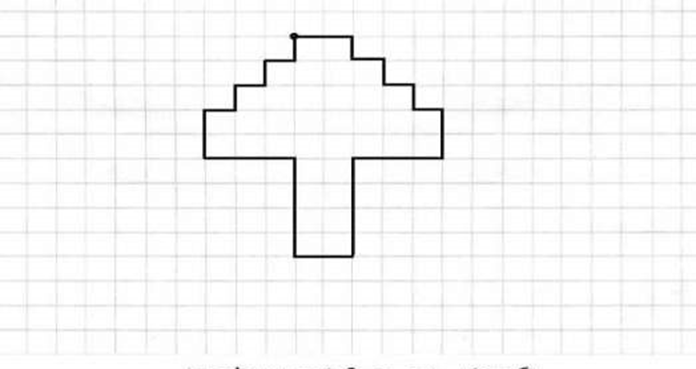 Дети: Винтик!Воспитатель: Молодцы, вы справились со всеми заданиями! Вы помогли Фиксикам! Сколько винтиков мы нашли?Дети: Пять.Воспитатель: Правильно! Предлагаю оставить все винтики в этой коробке! Фиксики их обязательно найдут. А сейчас мы сообщим им, что справились со всеми заданиями с помощью электронной почты, которую они оставили на коробке.Воспитатель делает вид, что отправляет Фиксикам письмо по электронной почте.Рефлексия. Скажите, кому мы сегодня помогали? Что вам понравилось больше всего? Какое задание вам показался  самым трудным и самым простым?  Приходит ответ: «Дорогие Ребята, спасибо вам огромное, что помогли нам найти винтики, теперь мы сможем починить телевизор Дим Димыча. Ребята, благодаря знаниям, которые вы получаете в детском саду, вы смогли нам помочь. Скоро вы пойдете в школу и там узнаете много интересного и полезного. А мы в благодарность за помощь дарим вам математические раскраски, чтобы вы подготовились к школе». Воспитатель: Спасибо за внимание.